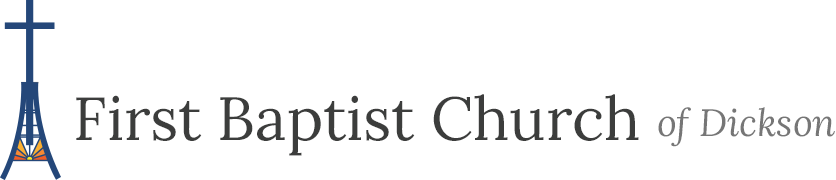 *All Requests Must Be Submitted 2 Weeks Prior To PublicationThis form is also available online: www.fbcdickson.org/communicationrequest*Required Fields*Your Name _______________________________________________________________________________________*Email ____________________________________________________________________________________________*Phone ___________________________________________________________________________________________*Ministry Area (check all that apply)KidsStudentsAdultsWorship/MusicMissions/OutreachOther ________________________________________*Name of Program/Event _____________________________________________________________________________*Event Date(s) ______________________________________________________________________________________*Event Time(s) ______________________________________________________________________________________*Location of Event __________________________________________________________________________________*Description of Program/Event ____________________________________________________________________________________________________________________________________________________________________________________________________________________________________________________________________________________________________________________________________________________________________________________________________________________________________________________________________*Cost of Event ________________________________________*Is registration required?    Yes    No		If yes, please answer the following:Do you need online registration?    Yes    NoDo you want to accept online payment (if applicable)    Yes    NoRegistration Deadline ________________________________________How to Register _______________________________________________________________________________________________________________________________________________________________________________________________________________________________________________________________________________________________________________________________________________________________*Notes/Additional Details _________________________________________________________________________________________________________________________________________________________________________________________________________________________________________________________________________________________________________________________________________________________________________________________________________________________________________________________________________Please Submit This Form Along with Any Relevant Images/Files Related to This Program/Event To:Lori Snow| Director of Media & Communications | lsnow@fbcdickson.org | 615.446.4640 ext. 106	